Сумська міська радаВиконавчий комітетРІШЕННЯРозглянувши подання Управління «Служба у справах дітей» Сумської міської ради, відповідно до статей 56, 77 Цивільного кодексу України, статей 5, 6, 8, 11 Закону України «Про забезпечення організаційно-правових умов соціального захисту дітей-сиріт та дітей, позбавлених батьківського піклування», пунктів 22, 23, 24, 25, 50, 57 Порядку провадження органами опіки та піклування діяльності, пов’язаної із захистом прав дитини, затвердженого постановою Кабінету Міністрів України від 24.09.2008 № 866 «Питання діяльності органів опіки та піклування, пов’язаної із захистом прав дитини», керуючись підпунктом 8 пункту «б» статті 32, підпунктом 4 пункту «б» частини першої статті 34, частиною першою статті 52 Закону України «Про місцеве самоврядування в Україні», виконавчий комітет Сумської міської радиВИРІШИВ:1. Надати статус дитини-сироти:1.1 ОСОБА 1 , ДАТА 1, на підставі свідоцтва про смерть матері (ДОКУМЕНТ 1) та Витягу з Державного реєстру актів цивільного стану громадян про народження із зазначенням відомостей про батька відповідно до частини першої статті 135 Сімейного кодексу України.1.2 ОСОБА 2, ДАТА 2, на підставі свідоцтва про смерть матері (ДОКУМЕНТ 2) та  Витягу з Державного реєстру актів цивільного стану громадян про народження із зазначенням відомостей про батька відповідно до частини першої статті 135 Сімейного кодексу України.2. Надати статус дитини, позбавленої батьківського піклування:2.1 ОСОБА 3, ДАТА 3, на підставі висновку психіатричної лікарсько-консультативної комісії №1 КНП СОР «Обласний клінічний медичний центр соціально небезпечних захворювань» про наявність у батька, матері дитини тривалої хвороби, яка перешкоджає виконанню батьківських обовʼязків ДОКУМЕНТ 3 та Витягу з Державного реєстру актів цивільного стану громадян про народження із зазначенням відомостей про батька відповідно до частини першої статті 135 Сімейного кодексу України. 2.2 ОСОБА 4, ДАТА 4, на підставі рішення Сумського районного суду Сумської області від ДАТА 5 про відібрання дитини у матері без позбавлення батьківських прав та Витягу з Державного реєстру актів цивільного стану громадян про народження із зазначенням відомостей про батька відповідно до частини першої статті 135 Сімейного кодексу України.2.3 ОСОБА 5, ДАТА 6, на підставі рішення Сумського районного суду Сумської області від ДАТА 7 про відібрання дитини у матері без позбавлення батьківських прав та Витягу з Державного реєстру актів цивільного стану громадян про народження із зазначенням відомостей про батька відповідно до частини першої статті 135 Сімейного кодексу України.3. Призначити ОСОБА 6, ДАТА 8, опікуном над 1/8 частиною квартири, яка розташована за адресою: АДРЕСА 1 та 1/8 частиною нежитлового приміщення у житловому будинку, розташованому за адресою: АДРЕСА 2, які належать неповнолітньому ОСОБА 7, ДАТА 9 на праві спільної часткової власності.4. Припинити піклування над неповнолітньою ОСОБА 8, ДАТА 10, у зв’язку з наданням дитині повної цивільної дієздатності.5. Влаштувати:5.1 ОСОБА 9, ДАТА 11 до державного закладу на повне державне забезпечення.5.2 ОСОБА 10, ДАТА 12, до державного закладу на повне державне забезпечення.5.3 ОСОБА 11, ДАТА 13, до державного закладу на повне державне забезпечення.6. Визнати підпункт 2.1 пункту 2 рішення виконавчого комітету Сумської міської ради від 21.10.2014 № 509 «Про надання статусу дитини, позбавленої батьківського піклування, встановлення опіки та призначення опікуна, влаштування дітей до державних закладів, визнання дітей такими, що втратили статус дитини, позбавленої батьківського піклування, внесення змін до деяких пунктів рішень виконавчого комітету Сумської міської ради, визнання деяких пунктів рішень виконавчого комітету Сумської міської ради такими, що втратили чинність» таким, що втратив чинність.Міський голова                                                                              О.М. Лисенко Подопригора 701-915Надіслати: Подопригорі В.В.- 3 екз.   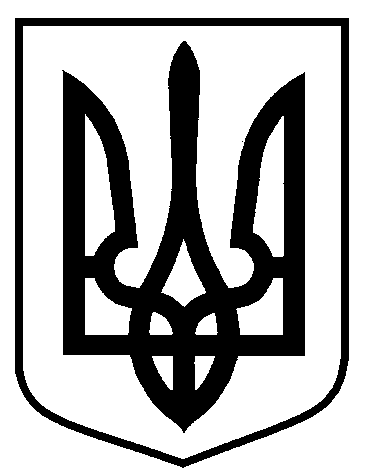 від                            № Про надання статусу дитини-сироти, дитини, позбавленої батьківського піклування, припинення піклування над дитиною, призначення опікуна над майном дитини, влаштування дітей на повне державне забезпечення, визнання деяких підпунктів рішення виконавчого комітету Сумської міської ради такими, що втратили чинність